Capital Structure: Do Size And Profitability Of A Company Highly Affect Capital Structure?Sukma IrdianaDepartment of Management, Institut Teknologi dan Bisnis Widya Gama LumajangEmail: sukmapasah@gmail.comINTRODUCTION In this era of globalization, many companies have grown and developed in their respective business fields. This has led to the emergence of competition in the business world. Where the company is required to be better and superior in the field that the company is in. Various ways have been done by the company, one of which is to make a decision made by a manager, especially the financial manager. The financial manager is a manager who has an important role in making financial decisions in this case is the capital structure. The capital structure is an illustration of the form of the company's financial proportion, namely between the capital owned by long-term liabilities and equity (shareholders' equity) which is a source of financing for a company (Fahmi, 2015). A manager must be able to balance the use of debt and equity to achieve an optimal capital structure. In realizing the optimal capital structure, financial managers must consider the factors that affect the capital structure. Several factors that influence the capital structure include company size, liquidity, profitability, and asset structure.Based on the factors that influence the capital structure, company size is one of the factors that influence the capital structure. Company size in general can be interpreted as a comparison of the size or size of an object. The size of the company can be judged from several aspects. The size of a company can be based on the total asset value, total sales, market capitalization, the number of workers and so on. Basically, the size of the company is only divided into four categories, namely large companies (large firms), medium companies (medium firms), small companies (small firms) and micro companies. So it can be concluded that company size is an indicator that can show a condition or characteristic of an organization or company where there are several parameters that can be used to determine the size (size and size) of a company, such as the number of employees used in the company to carry out operational activities. the company, the number of assets owned by the company, the total sales achieved by the company in a period, and the number of shares outstanding (Fahmi, 2015).Profitability is also one of the factors that affect the company's capital structure. Profitability is a tool to see how well a company's financial performance is, which is also a reflection of the value of a company. Without profit, it is impossible for the company to get capital from external parties (Gitman, 2006). According to (Kasmir, 2014) the profitability ratio is a ratio to assess a company's ability to seek profit. This ratio also provides a measure of the level of management effectiveness of a company. This is indicated by the profit generated from sales and investment income. The point is that the use of this ratio shows the efficiency of the company. From previous research identifying the occurrence of gab research (Umam & Mahfud, 2016), (Karyawati et al., 2017), (Astuti & Hotima, 2016) suggest that company size has a significant positive effect on capital structure. However, in contrast to research results (Arsadena, 2020), company size does not have a significant positive effect on capital structure. (Umam & Mahfud, 2016), (Karyawati et al., 2017), (Astuti & Hotima, 2016), (Arsadena, 2020), which suggest that company size has a positive and insignificant effect on profitability. (Umam & Mahfud, 2016), suggest that profitability has a significant negative effect on capital structure, but (Karyawati et al., 2017), (Astuti & Hotima, 2016), (Irdiana, 2016) suggest that profitability has a positive effect on the company's capital structure. . meanwhile (Arsadena, 2020), argues that profitability does not have a positive effect on the company's capital structure. Based on the research gap above, the purpose of this study is to determine and analyze company size on capital structure with profitability as an intervening variable.METHODSThis research uses a quantitative approach, with the data source used is secondary data. In the form of documentation from financial reports published by the IDX on the official IDX website and literature studies in the form of scientific articles and literature. Population and Sample The population used was all blue chip companies listed on the IDX for the 2014-2019 period. The sampling technique used was purposive sampling, with a sample size of 100 companies that met the criteria. The following two criteria must be met, namely: The company issues financial reports for the period 2014-2019 in a row and the data in the report must be complete according to the needs related to the variables studied in the 2014-2019 period. The data analysis technique used is path analysis. RESULTS AND DISCUSSION Descriptive statisticsTable 1. Descriptive Statistics       Source: Data processed using SPSS version 21Based on the calculation table above, it can be concluded that: 1) In the firm size variable, the minimum value is 4.26 and the maximum is 9.80 with a mean of 6.7410 and a standard deviation of 1.52339. 2) In the Capital Structure variable (DER), the minimum value is 0.02 and the maximum value is 0.79 with a mean of 0.2761 and a standard deviation of 0.20590. 3) For the Profitability variable (ROA), the minimum value is 0.02 and the maximum is 0.35 with a mean of 0.1274 and a standard deviation of 0.08306.In this study, the normality test, heteroscedasticity test, multicollinearity test and autocorrelation test were declared to have met the predetermined requirements. Following are the results of the path analysis test between the variables of Company Size, Capital Structure (DER) and Profitability (ROA).Table 2. Path Analysis Test ResultsSource: Author 2020H1: Firm size has no significant effect on profitability.Based on table 2, the results of the path analysis test show that there is no relationship between the variable company size and profitability, indicating the beta coefficient is 0.087. The result of the t-test obtained is 0.817 with a probability of 0.416 (p <0.05), then the decision is H0 accepted. In the sense that there is no significant direct relationship of the firm size variable to profitability. H2: Firm size has a significant effect on capital structure.Based on table 2, the results of the path analysis test show a relationship between the variable size of the company and the capital structure, indicating the beta coefficient is 0.364. The result of the t-test is 3.669 with a probability of 0.000 (p <0.05), then the decision is that H0 is rejected. In the sense that there is a significant direct relationship of the firm size variable to the capital structure. H3: Profitability has a significant effect on capital structure.Based on table 2, the results of the path analysis test show a relationship between the profitability variable and the capital structure, indicating the beta coefficient is -0.295. The result of the t-test is -2,900 with a probability of 0.005 (p <0.05), then the decision is that H0 is rejected. In the sense that there is a significant direct relationship of the profitability variable to the capital structure.Determinant Coefficient (R Square)The amount of contribution (contribution) of company size to profitability can be seen from the value of R Square, which is 8.7%. This means that 8.7% of the firm size variable will be influenced by the profitability variable. While the remaining 91.3% of the profitability variable will be influenced by other variables.The size of the contribution (contribution) of the company size to the capital structure can be seen from the value of R Square, which is 36.4%. This means that 36.4% of the firm size variable will be influenced by the capital structure variable. While the remaining 63.6% of the capital structure variable will be influenced by other variables.The amount of contribution (contribution) of profitability to the capital structure can be seen from the value of R Square, which is 29.5%. This means that 29.5% of the profitability variable will be influenced by the capital structure variable. While the remaining 70.5% of the capital structure variable will be influenced by other variables.DiscussionThe results of this study indicate that there is no direct relationship between company size and profitability. This explains that the size of the company is not a guarantee that the company has the ability to generate good profits. This insignificant effect is caused by the larger the size of a company, the company will require greater costs to carry out its operational activities such as labor costs, general and administrative costs as well as maintenance costs for buildings, machines, vehicles and equipment so that it will be able to reduce profitability. company.The results of this study are in line with research (Putra & Badjra, 2015), (Fachrudin, 2011), (Ayu & Setiadewi, 2012), (Novyanny & Turangan, 2017), which stated that the large size of the company was not supported by good management. by the company on the company's resources, such as total assets, technology, intellectual property as factors that determine the size of the company.However, this research contradicts research (Wibisana et al., 2018), (Rifai et al., 2015), (Juliana & Melisa, 2019), large companies have a broader path in obtaining financing sources. That way, debt from creditors is easier to obtain, because large companies usually have a large probability. This results in large companies being able to win competitive competitions or survive in industrial competition. The size of the company's profitability, one reason is the rate of sales growth. A high sales growth rate will result in a large profit.The results of this study indicate that there is a direct relationship between company size and capital structure. This explains that the greater the value of the size of the company, the greater the capital structure of the company. (Hanafi, 2004) that large companies tend to be diversified, thereby reducing the risk of bankruptcy. Company size is often used as an indicator for the possibility of bankruptcy for a company, where a company with a larger size is seen as more capable of dealing with crises in running its business. This will make it easier for companies with large sizes to obtain loans from creditorsThis research is in line with research (Irdiana, 2016), (Liang & Natsir, 2019), (Niu, 2009), (Sari & Haryanto, 2013), which states that the larger the size of a company, the greater the capital the company needs. for operations. The larger the size of the company, the greater the total assets owned by the company. The larger the company, the greater the tendency to use external funds. This is because large companies have large funding needs and one of the fulfillment of the funds needed is by using external funds (Titman & Wessels, 1988).However, this research is not in line with research (Armelia & Ruzikna, 2016), (Krisnanda & Wiksuana, 2015), (Tangiduk et al., 2017), which states that large, established companies will find it easier to obtain capital in the capital market compared to Small companies, because the ease of access means large companies have greater flexibility (Sjahrial, 2008), because companies with larger sizes have greater confidence in obtaining sources of funds, so that it will be easier to get credit from outside parties. Therefore, a large company size is a positive signal for creditors to provide loans. So that company size has a positive influence on capital structure.The results of this study indicate that there is a direct relationship between company size and capital structure. This explains that the greater the profitability value, the greater the capital structure will be. Profitability itself shows the ability to earn a company's profit. With higher profits, it is possible to offer higher debt, because the level of creditor trust in the company is getting bigger.This research is in line with research (Marfuah & Nurlaela, 2017), (Armelia & Ruzikna, 2016), (Sari & Haryanto, 2013), (Liang & Natsir, 2019). Often observations show that companies with high returns on investment use debt is relatively small and does not require much debt financing. Its high rate of return enables them to finance most of their funding needs with internally generated funds (Brigham & Houston, 2001). So it can be said that there is a negative influence on the profitability variable on the capital structure.However, this study is not in line with research (Zulkarnain, 2020), which states that the higher the profit generated, the greater the capital structure will be. The size of the capital structure is sometimes obtained from the profitability that the company does not share. Profitability is not shared with shareholders because the company wants to develop the company to be bigger. CONCLUSION Based on research data and analysis of the results of the tests that have been carried out, it can be concluded that:There is a direct relationship between company size and profitability. This explains that the size of the company is not a guarantee of a company that has the ability to generate good profits.There is a direct relationship between company size and capital structure. This explains that the greater the size of the company, the greater the capital structure of the company.There is a direct relationship between profitability and capital structure. This explains that the greater the profitability value, the greater the capital structure will be.Research LimitationsBased on the research that has been done, there are several limitations in the study, so suggestions are given for future research directions, namely:Investors should pay attention and consider in the selection of issuers to purchase shares and observe the company's fundamentals and technicalities.For further research, it is better to increase the scope of the research, both in terms of the research object, the variables and the years used so that the results of the research can represent an accurate assessment of the capital structure and consider the use of other variables to determine how it affects the capital structure.This study only uses 2 variables, it is hoped that in the future the next researcher can add other variables to be studied and increase the length of time of observation and research on other subsectors on the Indonesia Stock Exchange. REFERENCESArmelia, S., & Ruzikna. (2016). Pengaruh Ukuran Perusahaan, Profitabilitas, Likuiditas dan Struktur Aktifa Terhadap Struktur Modal Perusahaan Manufaktur GO PUBLIK (Studi Sektor Kosmetik Dan Keperluan Rumah Tangga). Jurnal Ilmu Komunikasi, 3(2), 1–15.Arsadena, B. A. (2020). Faktor-faktor yang memengaruhi struktur modal dengan profitabilitas sebagai variabel intervening. Jurnal Ilmu Manajemen Volume, 8(3), 1011–1025.Astuti, D. D., & Hotima, C. (2016). Variabel Yang Mempengaruhi Struktur Modal Dengan Profitabilitas Sebagai Variabel Intervening (Studi Pada Industri Manufaktur Di Bursa Efek Indonesia). Dinamika Global : Rebranding Keunggulan Kompetitif Berbasis Kearifan Lokal, 398–411.Ayu, K., & Setiadewi, Y. (2012). PENGARUH UKURAN PERUSAHAAN DAN LEVERAGE Fakultas Ekonomi dan Bisnis Universitas Udayana , Bali , Indonesia dengan Herawati ( 2012 ) yang membuktikan profitabilitas secara signifikan. Pengaruh, 596–609.Brigham, E. F., & Houston, J. F. (2001). Manajemen Keuangan (Ke Delapan). Erlangga.Fachrudin, K. A. (2011). Analisis Pengaruh Struktur Modal, Ukuran Perusahaan, dan Agency Cost Terhadap Kinerja Perusahaan. Jurnal Akuntansi Dan Keuangan, 13(1), 37–46. https://doi.org/10.9744/jak.13.1.37-46Fahmi, I. (2015). Pengantar Manajemen Keuangan Teori dan Soal Jawab. Alfabeta.Gitman, L. J. (2006). Principles of Managerial Finance. Pearson Prentice Hall. Inc.Hanafi. (2004). Manajemen Keuangan. BPFE.Irdiana, S. (2016). Analisis Faktor-Faktor yang Mempengaruhi Struktur Modal pada Perusahaan Katagori Saham Blue Chips di Bursa Efek Indonesia Periode Tahun 2011-2014. Penelitian Ilmu Ekonomi WIGA, 6(1), 15–26.Juliana, A., & Melisa, M. (2019). Analisa Faktor-Faktor yang Mempengaruhi Profitabilitas Perusahaan di Indonesia (Studi Kasus: Indek LQ45 Periode 2012-2016). Managament Insight: Jurnal Ilmiah Manajemen, 13(1), 36–50. https://doi.org/10.33369/insight.14.1.36-50Karyawati, D., Suseno, Y. D., & Rispantyo. (2017). Analisis Risiko Bisnis dan Ukuran Perusahaan Terhadap Struktur Modal Dengan Profitabilitas Sebagai Variable Intervening Pada PT INKA MADIUN. Jurnal Manajemen Sumber Daya Manusia, 11(1), 80–92.Kasmir. (2014). Analisis Laporan Keuangan (Pertama Ce). PT. Rajagrafindo Persada.Krisnanda, P., & Wiksuana, I. (2015). Pengaruh Ukuran Perusahaan, Pertumbuhan Penjualan, Dan Non-Debt Tax Shield Terhadap Struktur Modal Pada Perusahaan Telekomunikasi Di Bursa Efek Indonesia. E-Jurnal Manajemen Universitas Udayana, 4(5), 254463.Liang, I., & Natsir, K. (2019). Pengaruh Profitabilitas, Struktur Aktiva, Dan Ukuran Perusahaan Terhadap Struktur Modal. E-Jurnal Manajemen Universitas Udayana, 8(9), 5803. https://doi.org/10.24843/ejmunud.2019.v08.i09.p22Marfuah, S. A., & Nurlaela, S. (2017). Pengaruh Ukuran Perusahaan, Pertumbuhan Asset, Profitabilitas Dan Pertumbuhan Penjualan Terhadap Struktur Modal Perusahaan Cosmetics and Household Di Bursa Efek Indonesia. Jurnal Akuntansi Dan Pajak, 18(1), 16–30. https://doi.org/10.29040/jap.v18i01.81Niu, X. (2009). Theoretical and Practical Review of Capital Structure and its Determinants. International Journal of Business and Management, 3(3), 133–139. https://doi.org/10.5539/ijbm.v3n3p133Novyanny, M. C., & Turangan, J. A. (2017). Pengaruh Likuiditas, Ukuran Perusahaan, Umur Perusahaan Dan Pertumbuhan Perusahaan Terhadap Profitabilitas Pada Perusahaan Jasa Terdaftar Pada Bursa Efek Indonesia. Journal of Management Studies, 4(1), 66–78.Putra, A., & Badjra, I. (2015). Pengaruh Leverage, Pertumbuhan Penjualan Dan Ukuran Perusahaan Terhadap Profitabilitas. E-Jurnal Manajemen Universitas Udayana, 4(7), 249411.Rifai, M., Arifati, R., & Magdalena, M. (2015). Pengaruh Ukuran Perusahaan, Struktur Modal Dan Pertumbuhan Perusahaan Terhadap Profitabilitas Studi Pada Perusahaan Manufaktur Di Bei Tahun 2010-2012. Jurnal Ilmiah Mahasiswa S1 Akuntansi Universitas Pandanaran, 1(2502–7697), 1–8.Sari, D. V, & Haryanto, A. M. (2013). Pengaruh Profitabilitas, Pertumbuhan Aset, Ukuran Perusahaan, Struktur Aktiva Dan Likuiditas Terhadap Struktur Modal Pada Perusahaan Manufaktur Di Bursa Efek Indonesia Tahun 2008 – 2010. Diponegoro Journal of Management, 2(3), 1–11.Sjahrial, D. (2008). Pengantar Manajemen Keuangan. Mitra Wacana Media.Tangiduk, D., Rate, P. Van, & Tumiwa, J. (2017). Analisis Pengaruh Ukuran Perusahaan, Struktur Aktiva, dan Profitabilitas Terhadap Struktur Modal Pada Perusahaan Manufaktur Sektor Industri Dasar dan Kimia yang Terdaftar di BURSA EFEK INDONESIA Periode 2011-2015. Jurnal EMBA, 5(2), 874–883.Titman, S., & Wessels, R. (1988). The Determinants of Capital Structure Choice. The Journal of Finance, 43(1), 1–19. https://doi.org/10.1111/j.1540-6261.1988.tb02585.xUmam, M. C., & Mahfud, M. K. (2016). Pengaruh Ukuran Perusahaan dan Likuiditas terhadap Struktur Modal dengan Profitabilitas sebagai Variabel Intervening (Studi pada Perusahaan Manufaktur yang Terdaftar di Bursa Efek Indonesia Periode 2010-2014). Diponegoro Journal of Management, 5(3), 1–11. https://doi.org/ISSN (Online): 2337-3792Wibisana, I. A., Mardani, R. M., & Wahono, B. (2018). Pengaruh Manajemen Modal Kerja, Umur Perusahaan dan Ukuran Perusahaan terhadap Profitabilitas (STudi pada Perusahaan Manufaktur yang Terdaftar di Bursa Efek Indonesia Periode 2015-2017). Jurnal Riset Manajemen, 7(5), 25–42.Zulkarnain, M. (2020). Pengaruh Likuiditas Dan Profitabilitas Terhadap Struktur Modal. JurnalIlmu Dan Riset Manajemen, 22(1), 49–54.ARTICLE INFOARTICLE INFOABSTRACTThe capital structure is a description of the form of the company's financial proportion. In realizing the optimal capital structure, financial managers must consider the factors that affect the capital structure. With the many factors that can affect the capital structure, the purpose of this study is to determine and analyze the size of the company against the capital structure with profitability as an intervening variable. The sampling technique used was purposive sampling, with a total sample size of 100 companies that met the criteria. The data analysis technique used is path analysis. The results of this study indicate that there is no direct relationship between company size and profitability. Meanwhile, company size and capital structure have a direct relationship. Likewise, profitability with capital structure has a direct relationship.Keywords: Company Size, Profitability, Capital Structure Date of entry:Date of entry:The capital structure is a description of the form of the company's financial proportion. In realizing the optimal capital structure, financial managers must consider the factors that affect the capital structure. With the many factors that can affect the capital structure, the purpose of this study is to determine and analyze the size of the company against the capital structure with profitability as an intervening variable. The sampling technique used was purposive sampling, with a total sample size of 100 companies that met the criteria. The data analysis technique used is path analysis. The results of this study indicate that there is no direct relationship between company size and profitability. Meanwhile, company size and capital structure have a direct relationship. Likewise, profitability with capital structure has a direct relationship.Keywords: Company Size, Profitability, Capital Structure 2 October 20212 October 2021The capital structure is a description of the form of the company's financial proportion. In realizing the optimal capital structure, financial managers must consider the factors that affect the capital structure. With the many factors that can affect the capital structure, the purpose of this study is to determine and analyze the size of the company against the capital structure with profitability as an intervening variable. The sampling technique used was purposive sampling, with a total sample size of 100 companies that met the criteria. The data analysis technique used is path analysis. The results of this study indicate that there is no direct relationship between company size and profitability. Meanwhile, company size and capital structure have a direct relationship. Likewise, profitability with capital structure has a direct relationship.Keywords: Company Size, Profitability, Capital Structure Revision Date:Revision Date:The capital structure is a description of the form of the company's financial proportion. In realizing the optimal capital structure, financial managers must consider the factors that affect the capital structure. With the many factors that can affect the capital structure, the purpose of this study is to determine and analyze the size of the company against the capital structure with profitability as an intervening variable. The sampling technique used was purposive sampling, with a total sample size of 100 companies that met the criteria. The data analysis technique used is path analysis. The results of this study indicate that there is no direct relationship between company size and profitability. Meanwhile, company size and capital structure have a direct relationship. Likewise, profitability with capital structure has a direct relationship.Keywords: Company Size, Profitability, Capital Structure 3 November 20213 November 2021The capital structure is a description of the form of the company's financial proportion. In realizing the optimal capital structure, financial managers must consider the factors that affect the capital structure. With the many factors that can affect the capital structure, the purpose of this study is to determine and analyze the size of the company against the capital structure with profitability as an intervening variable. The sampling technique used was purposive sampling, with a total sample size of 100 companies that met the criteria. The data analysis technique used is path analysis. The results of this study indicate that there is no direct relationship between company size and profitability. Meanwhile, company size and capital structure have a direct relationship. Likewise, profitability with capital structure has a direct relationship.Keywords: Company Size, Profitability, Capital Structure Date Received:Date Received:The capital structure is a description of the form of the company's financial proportion. In realizing the optimal capital structure, financial managers must consider the factors that affect the capital structure. With the many factors that can affect the capital structure, the purpose of this study is to determine and analyze the size of the company against the capital structure with profitability as an intervening variable. The sampling technique used was purposive sampling, with a total sample size of 100 companies that met the criteria. The data analysis technique used is path analysis. The results of this study indicate that there is no direct relationship between company size and profitability. Meanwhile, company size and capital structure have a direct relationship. Likewise, profitability with capital structure has a direct relationship.Keywords: Company Size, Profitability, Capital Structure 6 December 20216 December 2021The capital structure is a description of the form of the company's financial proportion. In realizing the optimal capital structure, financial managers must consider the factors that affect the capital structure. With the many factors that can affect the capital structure, the purpose of this study is to determine and analyze the size of the company against the capital structure with profitability as an intervening variable. The sampling technique used was purposive sampling, with a total sample size of 100 companies that met the criteria. The data analysis technique used is path analysis. The results of this study indicate that there is no direct relationship between company size and profitability. Meanwhile, company size and capital structure have a direct relationship. Likewise, profitability with capital structure has a direct relationship.Keywords: Company Size, Profitability, Capital Structure The capital structure is a description of the form of the company's financial proportion. In realizing the optimal capital structure, financial managers must consider the factors that affect the capital structure. With the many factors that can affect the capital structure, the purpose of this study is to determine and analyze the size of the company against the capital structure with profitability as an intervening variable. The sampling technique used was purposive sampling, with a total sample size of 100 companies that met the criteria. The data analysis technique used is path analysis. The results of this study indicate that there is no direct relationship between company size and profitability. Meanwhile, company size and capital structure have a direct relationship. Likewise, profitability with capital structure has a direct relationship.Keywords: Company Size, Profitability, Capital Structure 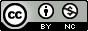 Cite this as: Irdiana, S. (2021). Do Size And Profitability Of A Company Highly Affect Capital Structure?. Jurnal Ilmu Manajemen Advantage, 5(2), HAL. DOICite this as: Irdiana, S. (2021). Do Size And Profitability Of A Company Highly Affect Capital Structure?. Jurnal Ilmu Manajemen Advantage, 5(2), HAL. DOICite this as: Irdiana, S. (2021). Do Size And Profitability Of A Company Highly Affect Capital Structure?. Jurnal Ilmu Manajemen Advantage, 5(2), HAL. DOIDescriptive StatisticsDescriptive StatisticsDescriptive StatisticsDescriptive StatisticsDescriptive StatisticsDescriptive StatisticsNMinimumMaximumMeanStd. DeviationSIZE904.269.806.74101.52339DER90.02.79.2761.20590ROA90.02.35.1274.08306Valid N (listwise)90HypothesisEndogenous VariablesExogenous VariablesBetathitungProbabilityInformationH1Company SizeProfitability0,0870,8170,416Not significantH2Company SizeCapital Structure0,3643,6690,000SignificantH3ProfitabilityCapital Structure-0,295-2,9000,005Significant